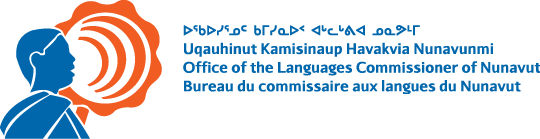 ᓇᒻᒥᓂᕆᔭᐅᔪᓄᑦ ᑐᒃᓯᕋᐅᑎ − ᐃᓚᖓ 3 ᑕᐃᑲᙵᑦ ᐃᓄᐃᑦ ᐅᖃᐅᓯᖓᓂ ᓴᐳᔾᔨᓂᕐᒧᑦ ᐱᖁᔭᖓᓐᓂᒪᓕᒋᐊᓖᑦᑕᒪᕐᒥᑦᑎᐊᖅ ᑎᑎᕋᕐᕕᒋᓗᒋᑦ ᑖᔅᓱᒪ ᑎᑎᖅᑲᖅ ᐃᓚᓕᐅᑎᑦᑎᐊᕐᓗᒋᓗ ᑕᒪᕐᒥᑦᑎᐊᑦ ᑐᑭᓯᒋᐊᕈᑎᓕᒫᑦ ᑎᑎᖅᑲᖏᓐᓂᒃ ᐃᕝᕕᑦ ᑐᒃᓯᕋᐅᑎᖓᓄᑦ. ᖃᐅᔨᒪᔭᐅᓕ ᑐᒃᓯᕋᐅᑎᓕᒫᑦ ᐃᓚᖃᕆᐊᓖᑦ ᐃᓄᐃᑦ ᐅᖃᐅᓯᖓᓄᑦ ᐱᕙᒌᔭᐅᒻᒥᒃ. ᐊᖏᖅᑕᐅᓯᒪᔪᒥ ᐃᓄᐃᑦ ᐅᖃᐅᓯᖓᓄᑦ ᐱᕙᒌᔭᐅᑎᖃᕙᒌᕈᕕᑦ, ᓄᑖᙳᖅᑎᒋᐊᑐᐃᓐᓇᕐᓗᒍ ᐊᑕᖃᓯᐅᑎᓗᓂᓗ ᑖᔅᓱᒧᖓ ᑐᒃᓯᕋᐅᒻᒧᑦ. ᑖᒃᑯᐊ ᑎᑎᖅᑲᑦ ᐅᕘᓇ ᑐᓂᓗᒋᑦ:ᐊᐱᖅᑯᑎᒃᓴᖃᕈᕕᑦ ᑖᔅᓱᒪ ᑎᑎᖅᑲᐅᑉ ᒥᒃᓵᓄᑦ ᖃᓄᓘᓐᓃᑦ ᑎᑎᕋᕆᐊᖃᕐᒪᖔᖅ, ᐃᕐᖐᓐᓈᖅᑕᐅᑎᒃᑯᑦ ᖃᐅᔨᒋᐊᕐᕕᐅᔪᓐᓇᖅᑐᒍ ᐅᕗᖓ langcom@langcom.nu.ca ᐅᖄᓚᐅᑎᒃᑯᓘᓐᓃᑦ ᐅᕗᖓ (867) 975-5080 ᐅᕝᕙᓘᓐᓃᑦ 1-877-836-2280 (ᐊᑭᖃᙱᑦᑐᖅ). ᑐᑭᓯᒋᐊᕈᑎᓕᒫᑦ ᑐᒃᓯᕋᐅᑎᑎᒍᑦ ᑐᓂᔭᐅᔪᑦ ᐊᓯᓐᓄᑦ ᑐᓴᖅᑕᐅᔾᔮᙱᑦᑐᑦ. ᐅᖃᐅᓯᒃᓴᒃᑲᓐᓃᑦ:ᐊᖏᖅᐳᖓ ᑐᑭᓯᒋᐊᕈᑎᓕᒫᑦ ᑕᕝᕙᓂ ᑎᑎᕋᖅᓯᒪᔪᑦ, ᐊᓯᓕᒫᖏᓐᓂᓪᓗ ᐊᑕᖃᓯᐅᑎᔪᓂ ᑎᑎᖅᑲᓂ ᑕᒻᒪᖅᓯᒪᙱᑦᑐᑦ ᓱᓕᑦᑎᐊᖅᑐᑎᓪᓗ ᓇᐅᒃᑯᓕᒫᖅ. ᑐᑭᓯᐅᒪᕗᖓ ᑐᑭᓯᒋᐊᕈᑎᓂᒃ ᑭᖑᓂᐊᒍᑦ ᖃᐅᔨᔭᐅᔪᖃᖅᐸᑦ ᑕᒻᒪᖅᓯᒪᓂᖓᓂ, ᓱᓕᖏᓐᓂᖓᓂ ᐅᕝᕙᓘᓐᓃᑦ ᓱᓕᖏᑦᑎᐊᕐᓗᓂ ᑐᒃᓯᕋᐅᑎ ᑐᓂᔭᐅᔪᑦ ᑖᒃᑯᓂᖓ ᑐᙵᕕᖃᕐᓗᑎ ᓄᖅᑲᖅᑎᑕᐅᔪᓐᓇᖅᑐᑦ.ᐊᑏᑦ ᑎᑎᕋᑦᑎᐊᕐᓗᒍ: ᑭᓱᓕᕆᔨᐅᕕ: ᐊᑎᓕᐅᕈᓰᑦ: ᐅᓪᓗᖓ: ᐃᕐᖐᓐᓈᖅᑕᐅᑖlangcom@langcom.nu.caᑎᑎᖅᑲᓂᐊᕐᕕᑎᒍᑦPO Box 309Iqaluit, NUX0A 0H0ᓱᒃᑲᔪᒃᑯᑦ867-979-7969ᐱᓕᕆᕝᕕᐅᑉ ᒥᒃᓵᓅᖓᔪᑦ ᑐᑭᓯᒋᐊᕈᑎᒃᓴᑦᐱᓕᕆᕝᕕᐅᑉ ᒥᒃᓵᓅᖓᔪᑦ ᑐᑭᓯᒋᐊᕈᑎᒃᓴᑦᐱᓕᕆᕝᕕᐅᑉ ᒥᒃᓵᓅᖓᔪᑦ ᑐᑭᓯᒋᐊᕈᑎᒃᓴᑦᐱᓕᕆᕝᕕᐅᑉ ᒥᒃᓵᓅᖓᔪᑦ ᑐᑭᓯᒋᐊᕈᑎᒃᓴᑦᐱᓕᕆᕝᕕᐅᑉ ᒥᒃᓵᓅᖓᔪᑦ ᑐᑭᓯᒋᐊᕈᑎᒃᓴᑦᐱᓕᕆᕝᕕᐅᑉ ᒥᒃᓵᓅᖓᔪᑦ ᑐᑭᓯᒋᐊᕈᑎᒃᓴᑦᐱᓕᕆᕝᕕᐅᑉ ᑕᐃᒎᓯᐊᐱᓕᕆᕝᕕᐅᑉ ᑕᐃᒎᓯᐊᐱᓕᕆᕝᕕᒃ ᖃᓄᐃᑦᑑᓂᖓᐱᓕᕆᕝᕕᒃ ᖃᓄᐃᑦᑑᓂᖓᑯᐊᐳᕇᓴᓐᑲᑐᔾᔨᖃᑎᒌᑦᐃᖅᑲᓇᐃᔭᖅᑎᓄᑦ ᑭᒡᒐᖅᑐᐃᔩᑦᓇᒻᒥᓂᕆᔭᐅᔪᖅᓱᓴᐃᔭᑎᑯᐊᐳᕇᓴᓐᑲᑐᔾᔨᖃᑎᒌᑦᐃᖅᑲᓇᐃᔭᖅᑎᓄᑦ ᑭᒡᒐᖅᑐᐃᔩᑦᓇᒻᒥᓂᕆᔭᐅᔪᖅᓱᓴᐃᔭᑎᑭᒡᒐᖅᑐᐃᔩᑦᑲᑐᔾᔨᖃᑎᒌᑦ ᑯᐊᐸᑎᑐᐊᓯᖓ − ᓇᓗᓇᐃᕐᓗᒍ: ᑭᒡᒐᖅᑐᐃᔩᑦᑲᑐᔾᔨᖃᑎᒌᑦ ᑯᐊᐸᑎᑐᐊᓯᖓ − ᓇᓗᓇᐃᕐᓗᒍ: ᐱᔾᔪᑎᖓ ᓲᒻᒪᑦ ᐱᓕᕆᕝᕕᒃ ᑐᒃᓯᕋᕐᒪᖔᖅᐱᔾᔪᑎᖓ ᓲᒻᒪᑦ ᐱᓕᕆᕝᕕᒃ ᑐᒃᓯᕋᕐᒪᖔᖅᐊᔪᕐᓇᓪᓚᕆᒍᑎᖏᑦ ᓄᖅᑲᖓᑎᑦᑎᓂᕐᒧᑦᐃᓅᙱᑦᑐᑦ ᐅᖃᐅᓯᓕᕆᓂᕐᒧᑦ ᐃᓕᖅᑯᓯᓕᕆᔩᑦᐊᔪᕐᓇᓪᓚᕆᒍᑎᖏᑦ ᓄᖅᑲᖓᑎᑦᑎᓂᕐᒧᑦᐃᓅᙱᑦᑐᑦ ᐅᖃᐅᓯᓕᕆᓂᕐᒧᑦ ᐃᓕᖅᑯᓯᓕᕆᔩᑦᐊᔪᕐᓇᓪᓚᕆᒍᑎᖏᑦ ᓄᖅᑲᖓᑎᑦᑎᓂᕐᒧᑦᐃᓅᙱᑦᑐᑦ ᐅᖃᐅᓯᓕᕆᓂᕐᒧᑦ ᐃᓕᖅᑯᓯᓕᕆᔩᑦᐊᔪᕐᓇᓪᓚᕆᒍᑎᖏᑦ ᓄᖅᑲᖓᑎᑦᑎᓂᕐᒧᑦᐃᓅᙱᑦᑐᑦ ᐅᖃᐅᓯᓕᕆᓂᕐᒧᑦ ᐃᓕᖅᑯᓯᓕᕆᔩᑦᑐᑭᓯᒋᐊᕈᑎᒃᓴᑦ ᐱᓕᕆᕝᕕᐅᑉ ᐋᖅᑭᐅᒪᓂᖓᓄᑦ (ᓇᓗᓇᐃᕐᓗᒋᑦ ᐃᓚᖏᔭᐅᔪᑦ ᑲᑐᔾᔨᖃᑎᒋᔭᐅᔪᓪᓘᓐᓃᑦ, ᑎᒍᒥᐊᖅᑎᐅᖃᑕᐅᔪᑦ, ᐊᓯᖏᑦ)ᑎᑎᖅᑲᓕᒫᑦ ᐊᑕᖃᓯᐅᑎᔭᕆᐊᓖᑦ ᐃᓚᓕᐅᑎᓯᒪᑦᑎᐊᕐᓗᒋᑦ. ᑐᑭᓯᒋᐊᕈᑎᒃᓴᑦ ᐱᓕᕆᕝᕕᐅᑉ ᐋᖅᑭᐅᒪᓂᖓᓄᑦ (ᓇᓗᓇᐃᕐᓗᒋᑦ ᐃᓚᖏᔭᐅᔪᑦ ᑲᑐᔾᔨᖃᑎᒋᔭᐅᔪᓪᓘᓐᓃᑦ, ᑎᒍᒥᐊᖅᑎᐅᖃᑕᐅᔪᑦ, ᐊᓯᖏᑦ)ᑎᑎᖅᑲᓕᒫᑦ ᐊᑕᖃᓯᐅᑎᔭᕆᐊᓖᑦ ᐃᓚᓕᐅᑎᓯᒪᑦᑎᐊᕐᓗᒋᑦ. ᐱᓕᕆᕝᕕᐅᑉ ᖃᓄᐃᓕᐅᕐᓂᕆᕙᒃᑕᖏᑦ:ᐱᓕᕆᕝᕕᐅᑉ ᖃᓄᐃᓕᐅᕐᓂᕆᕙᒃᑕᖏᑦ:ᐃᓕᖅᑯᓯᓕᕆᓂᕐᒧᑦ, ᐱᖅᑯᓕᕆᓂᕐᒧᑦ ᐅᖃᐅᓯᓕᕆᓂᕐᒧᓘᓐᓃᑦᐱᔨᑦᓯᕋᐅᑏᑦᐊᑐᐃᓐᓇᐅᔪᑦᐃᓕᖅᑯᓯᓕᕆᓂᕐᒧᑦ, ᐱᖅᑯᓕᕆᓂᕐᒧᑦ ᐅᖃᐅᓯᓕᕆᓂᕐᒧᓘᓐᓃᑦᐱᔨᑦᓯᕋᐅᑏᑦᐊᑐᐃᓐᓇᐅᔪᑦᐃᓕᖅᑯᓯᓕᕆᓂᕐᒧᑦ, ᐱᖅᑯᓕᕆᓂᕐᒧᑦ ᐅᖃᐅᓯᓕᕆᓂᕐᒧᓘᓐᓃᑦᐱᔨᑦᓯᕋᐅᑏᑦᐊᑐᐃᓐᓇᐅᔪᑦᐃᓕᖅᑯᓯᓕᕆᓂᕐᒧᑦ, ᐱᖅᑯᓕᕆᓂᕐᒧᑦ ᐅᖃᐅᓯᓕᕆᓂᕐᒧᓘᓐᓃᑦᐱᔨᑦᓯᕋᐅᑏᑦᐊᑐᐃᓐᓇᐅᔪᑦᓇᓗᓇᐃᔭᖅᓯᒪᓗᓂ ᐅᕝᕙᓘᓐᓃᑦ ᑭᒃᑯᑦ ᐱᔨᑦᓯᕋᖅᑕᐅᕙᒻᒪᖔᑦ ᓇᓗᓇᐃᔭᖅᓯᒪᓗᑎᓗ ᖃᓄᖅ ᐃᓄᓕᕆᕙᒻᒪᖔᑦ:ᓇᓗᓇᐃᔭᖅᓯᒪᓗᓂ ᐅᕝᕙᓘᓐᓃᑦ ᑭᒃᑯᑦ ᐱᔨᑦᓯᕋᖅᑕᐅᕙᒻᒪᖔᑦ ᓇᓗᓇᐃᔭᖅᓯᒪᓗᑎᓗ ᖃᓄᖅ ᐃᓄᓕᕆᕙᒻᒪᖔᑦ:2. ᐊᑲᐅᓈᖁᔨᓂᕐᒧᑦ ᓂᕆᐅᒋᔭᐅᔪᑦ 2. ᐊᑲᐅᓈᖁᔨᓂᕐᒧᑦ ᓂᕆᐅᒋᔭᐅᔪᑦ 2. ᐊᑲᐅᓈᖁᔨᓂᕐᒧᑦ ᓂᕆᐅᒋᔭᐅᔪᑦ 2. ᐊᑲᐅᓈᖁᔨᓂᕐᒧᑦ ᓂᕆᐅᒋᔭᐅᔪᑦ 2. ᐊᑲᐅᓈᖁᔨᓂᕐᒧᑦ ᓂᕆᐅᒋᔭᐅᔪᑦ 2. ᐊᑲᐅᓈᖁᔨᓂᕐᒧᑦ ᓂᕆᐅᒋᔭᐅᔪᑦ ᒪᓕᒋᐊᓖᑦ ᐊᑐᓕᖅᑎᑕᐅᑦᑕᐅᑎᒋᔪᓐᓇᙱᑦᑐᑦᐱᔾᔪᑎᒃᓴᑦ ᓱᒻᒪᑦ ᑖᓐᓇ ᒪᓕᒋᐊᓕᒃ ᐊᑐᓕᖅᑎᑕᐅᔪᓐᓇᖏᒻᒪᖔᖅᐱᔾᔪᑎᒃᓴᑦ ᓱᒻᒪᑦ ᑖᓐᓇ ᒪᓕᒋᐊᓕᒃ ᐊᑐᓕᖅᑎᑕᐅᔪᓐᓇᖏᒻᒪᖔᖅᒪᓕᒋᐊᓖᑦ ᐊᖏᖅᑕᐅᓇᓱᐊᖅᑐᖅᒪᓕᒋᐊᓖᑦ ᐊᖏᖅᑕᐅᓇᓱᐊᖅᑐᖅᖃᓄᑎᒋ 